Anna-Rose Kaye							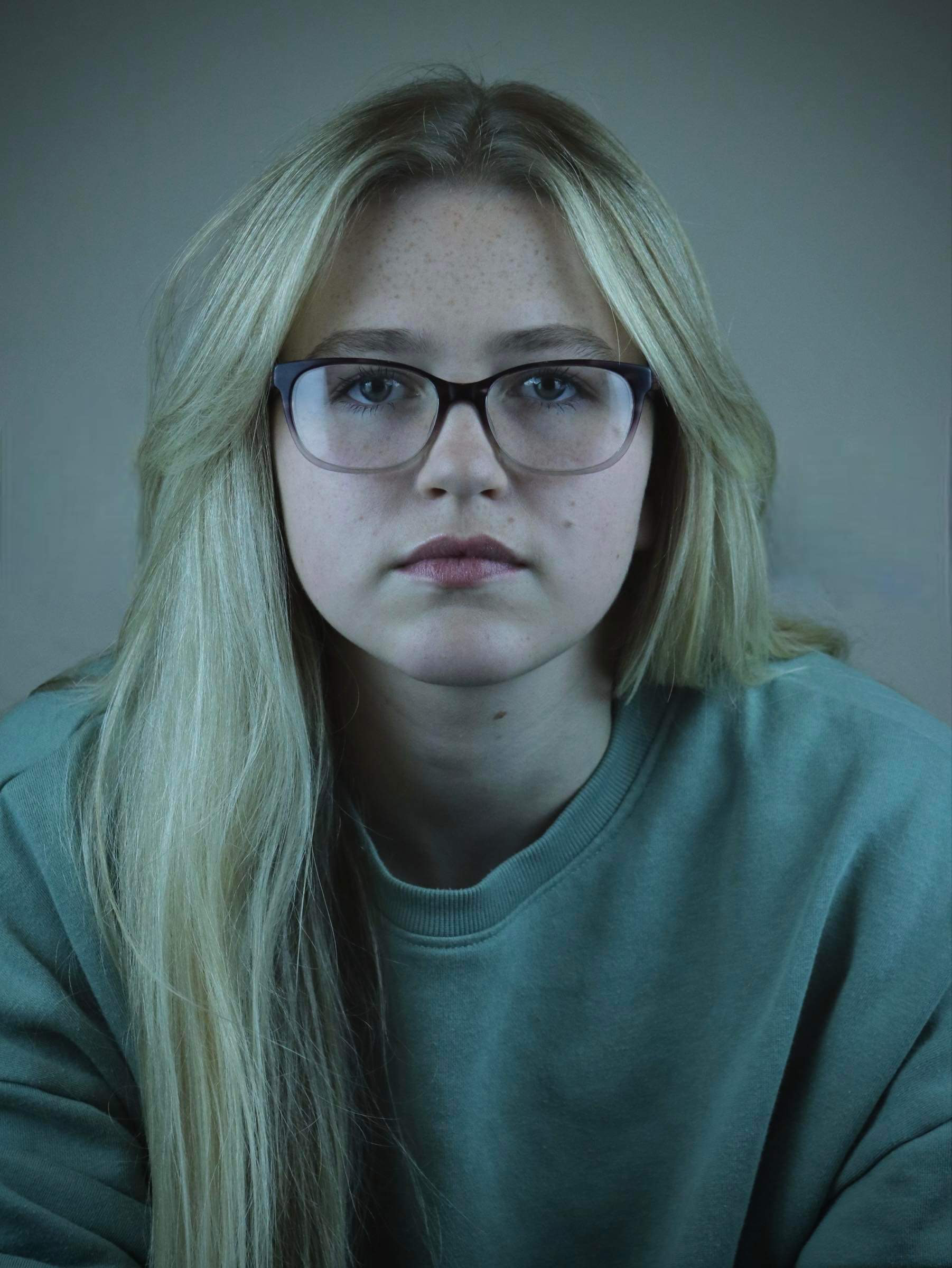 D.O.B: 23/10/1999		HEIGHT: 5’4EYES: Green			HAIR: BlondeEDUCATION: BA Hons Acting for Stage and Screen   SKILLS:                                                                                                                 Accents & Dialects:  Cumbrian (RP)(Native), American (Standard)Music & Dance: Soprano/Mezzo Soprano, Basic dance skills.Sports:	 Proficient SwimmerOther Skills/Experience:  Experience in teaching Dance, Drama and Singing to kids aged between 5-16.CREDITS:Email:  annarosekaye.acting@gmail.comTel:  07794548302Role	Title of PieceDirectorCompanyTypeYearAbby/Tabitha AbbottSwitchedPhoebe HunterThe Northern School of ArtStage2023AnnieEchoDevised by: Anna-Rose Kaye, Jess Jervis-May, Phoebe Hunter, Sarah Webber, Teddy AlexandraThe Northern School of ArtDevised movement2023Dr. MarshallWelcome to the VillageKaitlyn MaxfieldThe Northern School of ArtStage2023Wendla BergmanSpring AwakeningMaria CrockerLess is MOREMusical2022Multi-role ThroughoutAnd MeHannah BurnsideMenstrual Rage TheatreStage2022AnnaAttract the DogsTom MaddocksThe Northern School of ArtScreen2022Ruby & Lara MooreThe Disappearance of Lara MooreDavid Edwards & George DicksonThe Northern School of ArtScreen2022AshleyCafe D’amourLeo BradleyThe Northern School of ArtScreen2021